										  21st January 2021Good Morning Parents/CarersI hope you are all well and coping with the new restrictions. I am pleased to tell you that our COVID-19 testing systems are well under way and staff are now tested each week. A large number of children have been tested and have been really sensible. They have coped well with the new and often uncomfortable process.   We have been COVID-19 free since November 2020 but if we do have a positive case we will be quick to inform and isolate the relevant bubbles. Some of our children are learning from home. This is within the rules and parents can make the decision based on their own circumstances. As you will be aware, Foxwood staff are in regular contact and are providing work and in some cases virtual lessons.  When we make a video call in future, we will always send you an email first with the video link and the time. We will assume that if you do not give permission or do not wish for the call to go ahead you will not click on the link and will contact your class teacher and let us know. We will never email your child asking them to join a call without you knowing, and we will never ask to 'video meet' with you or your child outside our school hours which are currently 9.00 – 3.30. To use the video link in our email just click on it. The browser window will open and the first time you use it, it will ask you to download the software. If you use a Teams account for another reason, please make sure you log out of that account before your child uses it. This will make sure any settings that you have made in your account do not over-ride any that we have put in place to safeguard your child. When we make the video call please make sure the computer is in a suitable place, not in a bedroom or bathroom for example and the background is clear, showing just the wall perhaps. For your child's safety we may record our call with you. The recordings are kept on our school servers for a short period of time and no-one is permitted to view them without good reason and with permission from the Headteacher. Our school account has settings that will limit problems with the following issues that you may have heard about: • ‘Zoom-bombing’ • Risk of phishing • Privacy concerns • Recordings • Private zoom meetings • Inappropriate content • Data Protection • Poor privacy controls and security To protect you and your child further, please: • Do not create or use an existing account for them, this will make sure that your child cannot change any of our settings. • Make sure the joining email is from our school email address, this will prevent any impact from phishing emails where people try to get you to click on a fraudulent email. • We aim to make sure that there are two adults on the video call and we would like parents to be in the vicinity when our call takes place. • There should be no inappropriate content on any of our video calls. Please contact the school if you are concerned about any of the content of the video call. Kind regards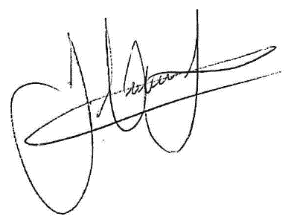 James Hutchinson - Headteacher.